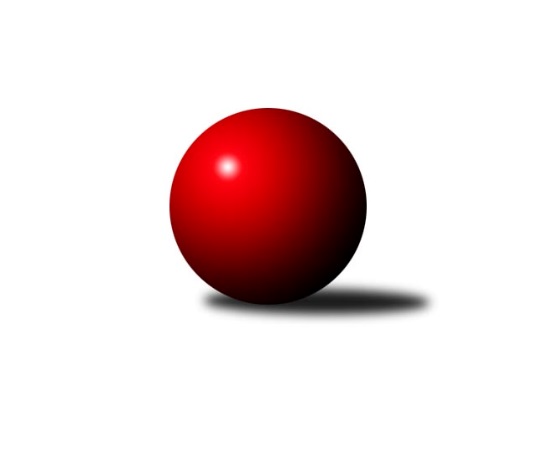 Č.9Ročník 2016/2017	9.2.2017Nejlepšího výkonu v tomto kole: 1770 dosáhlo družstvo: Isotra Bundesliga Opava 2016/2017Výsledky 9. kolaSouhrnný přehled výsledků:Orel Stěbořice 	- Zrapos 	10:0	1503:1373		1.2.100 fčel 	- Hobes 	6:4	1633:1545		2.2.Agipp	- Mustangové 	0:10	       kontumačně		7.2.Sako 	- Isotra 	0:10	1401:1770		8.2.Pauta 	- bufet Pája 	0:10	1395:1623		9.2.Hobes 	- Orel Stěbořice 	10:0	1642:1477		31.1.Tabulka družstev:	1.	bufet Pája	9	8	1	0	77 : 13 	 	 1696	17	2.	Isotra	9	7	0	2	64 : 26 	 	 1702	14	3.	Mustangové	9	7	0	2	62 : 28 	 	 1668	14	4.	100 fčel	9	6	1	2	64 : 26 	 	 1671	13	5.	Hobes	9	5	0	4	52 : 38 	 	 1600	10	6.	Orel Stěbořice	9	5	0	4	48 : 42 	 	 1510	10	7.	Pauta	9	2	0	7	24 : 66 	 	 1396	4	8.	Agipp	9	2	0	7	20 : 70 	 	 1466	4	9.	Sako	9	2	0	7	20 : 70 	 	 1386	4	10.	Zrapos	9	0	0	9	19 : 71 	 	 1362	0Podrobné výsledky kola:	 Orel Stěbořice 	1503	10:0	1373	Zrapos 	Jindřich Hanel	 	 339 	 0 		339 	 2:0 	 318 	 	318 	 0		Ondra Borak	Patrik Martinek	 	 403 	 0 		403 	 2:0 	 318 	 	318 	 0		Diana Honischová	Petr Moravec	 	 365 	 0 		365 	 2:0 	 357 	 	357 	 0		Zuzana Siberová	Jan Štencel	 	 396 	 0 		396 	 2:0 	 380 	 	380 	 0		Petr Wirkotchrozhodčí: Nejlepší výkon utkání: 403 - Patrik Martinek	 100 fčel 	1633	6:4	1545	Hobes 	Michal Blažek	 	 438 	 0 		438 	 0:2 	 444 	 	444 	 0		Jaromír Martiník	Martin Orálek	 	 424 	 0 		424 	 2:0 	 349 	 	349 	 0		Jindřiška Swaczynová	Maciej Basista	 	 429 	 0 		429 	 2:0 	 400 	 	400 	 0		Miroslav Procházka	Paní Poloková	 	 342 	 0 		342 	 0:2 	 352 	 	352 	 0		Antonín Žídekrozhodčí: Nejlepší výkon utkání: 444 - Jaromír Martiník	 Agipp		0:10		Mustangové rozhodčí: KONTUMACE	 Sako 	1401	0:10	1770	Isotra 	Jan Salich	 	 319 	 0 		319 	 0:2 	 454 	 	454 	 0		David Hendrych	Lída Rychlá	 	 347 	 0 		347 	 0:2 	 476 	 	476 	 0		Jiří Staněk	Petr Salich	 	 342 	 0 		342 	 0:2 	 423 	 	423 	 0		Markéta Kmentová	Vilibald Marker	 	 393 	 0 		393 	 0:2 	 417 	 	417 	 0		Erich Stavařrozhodčí: Nejlepší výkon utkání: 476 - Jiří Staněk	 Pauta 	1395	0:10	1623	bufet Pája 	Pavel Budík	 	 376 	 0 		376 	 0:2 	 416 	 	416 	 0		Josef Matušek	Marta Andrejčáková	 	 391 	 0 		391 	 0:2 	 428 	 	428 	 0		Karel Škrobánek	Marie Holešová	 	 286 	 0 		286 	 0:2 	 387 	 	387 	 0		Tomáš Volman	Barbora Mocková	 	 342 	 0 		342 	 0:2 	 392 	 	392 	 0		Vladimír Kozákrozhodčí: Nejlepší výkon utkání: 428 - Karel Škrobánek	 Hobes 	1642	10:0	1477	Orel Stěbořice 	Miroslav Procházka	 	 389 	 0 		389 	 2:0 	 315 	 	315 	 0		Petr Berger	Jaromír Martiník	 	 431 	 0 		431 	 2:0 	 388 	 	388 	 0		Jaroslav Graca	David Schiedek	 	 420 	 0 		420 	 2:0 	 406 	 	406 	 0		Jindřich Hanel	Antonín Žídek	 	 402 	 0 		402 	 2:0 	 368 	 	368 	 0		Jan Štencelrozhodčí: Nejlepší výkon utkání: 431 - Jaromír MartiníkPořadí jednotlivců:	jméno hráče	družstvo	celkem	plné	dorážka	chyby	poměr kuž.	Maximum	1.	Michal Markus 	bufet Pája 	485.25	485.3	0.0	0.0	1/1	(506)	2.	Aleš Staněk 	Isotra 	474.33	474.3	0.0	0.0	1/1	(515)	3.	Jiří Staněk 	Isotra 	458.00	458.0	0.0	0.0	1/1	(492)	4.	David Hendrych 	Isotra 	454.00	454.0	0.0	0.0	1/1	(454)	5.	Petr Bracek ml. 	100 fčel 	450.60	450.6	0.0	0.0	1/1	(468)	6.	Martin Orálek 	100 fčel 	444.00	444.0	0.0	0.0	1/1	(464)	7.	Milan Jahn 	100 fčel 	443.60	443.6	0.0	0.0	1/1	(455)	8.	Michal Blažek 	100 fčel 	442.00	442.0	0.0	0.0	1/1	(464)	9.	Vladimír Kostka 	Isotra 	441.00	441.0	0.0	0.0	1/1	(441)	10.	Maciej Basista 	100 fčel 	437.33	437.3	0.0	0.0	1/1	(460)	11.	Jakub Hendrych 	Isotra 	437.00	437.0	0.0	0.0	1/1	(437)	12.	Josef Matušek 	bufet Pája 	432.83	432.8	0.0	0.0	1/1	(448)	13.	Svatopluk Kříž 	Mustangové 	432.00	432.0	0.0	0.0	1/1	(446)	14.	Tomáš Valíček 	bufet Pája 	431.71	431.7	0.0	0.0	1/1	(467)	15.	Jaromír Martiník 	Hobes 	430.38	430.4	0.0	0.0	1/1	(444)	16.	Dana Lamichová 	Mustangové 	426.50	426.5	0.0	0.0	1/1	(433)	17.	Markéta Kmentová 	Isotra 	423.00	423.0	0.0	0.0	1/1	(423)	18.	Jaroslav Lakomý 	Hobes 	422.00	422.0	0.0	0.0	1/1	(422)	19.	Pavel Martinec 	Mustangové 	421.71	421.7	0.0	0.0	1/1	(447)	20.	Karel Škrobánek 	bufet Pája 	421.67	421.7	0.0	0.0	1/1	(449)	21.	Josef Matušek 	bufet Pája 	421.33	421.3	0.0	0.0	1/1	(441)	22.	Jaroslav Schwan 	Agipp	421.00	421.0	0.0	0.0	1/1	(421)	23.	Václav Boháčik 	Mustangové 	420.00	420.0	0.0	0.0	1/1	(420)	24.	Břetislav Mrkvica 	Mustangové 	419.33	419.3	0.0	0.0	1/1	(432)	25.	Zdeněk Chlopčík 	Mustangové 	418.67	418.7	0.0	0.0	1/1	(430)	26.	Dominik Chovanec 	Pauta 	417.25	417.3	0.0	0.0	1/1	(449)	27.	Rudolf Tvrdoň 	Mustangové 	416.33	416.3	0.0	0.0	1/1	(450)	28.	Vladimír Valenta 	Isotra 	414.00	414.0	0.0	0.0	1/1	(414)	29.	Jana Martiníková 	Hobes 	413.00	413.0	0.0	0.0	1/1	(421)	30.	Vladislav Kobelár 	bufet Pája 	411.00	411.0	0.0	0.0	1/1	(411)	31.	David Schiedek 	Hobes 	407.67	407.7	0.0	0.0	1/1	(420)	32.	Erich Stavař 	Isotra 	406.33	406.3	0.0	0.0	1/1	(417)	33.	Patrik Martinek 	Orel Stěbořice 	404.40	404.4	0.0	0.0	1/1	(428)	34.	Vladimír Peter 	bufet Pája 	404.00	404.0	0.0	0.0	1/1	(404)	35.	Pavel Budík 	Pauta 	400.00	400.0	0.0	0.0	1/1	(424)	36.	Miroslav Procházka 	Hobes 	399.56	399.6	0.0	0.0	1/1	(457)	37.	Ivo Montag 	Agipp	398.00	398.0	0.0	0.0	1/1	(412)	38.	Jana Tvrdoňová 	Mustangové 	397.00	397.0	0.0	0.0	1/1	(397)	39.	Jindřich Hanel 	Orel Stěbořice 	395.88	395.9	0.0	0.0	1/1	(430)	40.	Jan Štencel ml. 	Orel Stěbořice 	394.50	394.5	0.0	0.0	1/1	(400)	41.	Jan Láznička 	Agipp	394.17	394.2	0.0	0.0	1/1	(417)	42.	Jan Štencel 	Orel Stěbořice 	393.00	393.0	0.0	0.0	1/1	(435)	43.	Roman Škrobánek 	bufet Pája 	392.33	392.3	0.0	0.0	1/1	(421)	44.	Jana Kašparová 	Hobes 	387.25	387.3	0.0	0.0	1/1	(393)	45.	Tomáš Volman 	bufet Pája 	387.00	387.0	0.0	0.0	1/1	(387)	46.	Barbora Víchová 	Isotra 	386.50	386.5	0.0	0.0	1/1	(412)	47.	Petr Číž 	Mustangové 	386.33	386.3	0.0	0.0	1/1	(401)	48.	Pavel Vašek 	Isotra 	383.80	383.8	0.0	0.0	1/1	(396)	49.	Josef Kašpar 	Hobes 	382.50	382.5	0.0	0.0	1/1	(401)	50.	Vladimír Kozák 	bufet Pája 	382.25	382.3	0.0	0.0	1/1	(401)	51.	Patrik Predmeský 	Zrapos 	380.00	380.0	0.0	0.0	1/1	(380)	52.	Petr Wirkotch 	Zrapos 	378.86	378.9	0.0	0.0	1/1	(396)	53.	Tomáš Bartošík 	100 fčel 	378.00	378.0	0.0	0.0	1/1	(378)	54.	Jindřiška Kadlecová 	Isotra 	374.00	374.0	0.0	0.0	1/1	(374)	55.	Tomáš Heinz 	Sako 	371.50	371.5	0.0	0.0	1/1	(388)	56.	Marta Andrejčáková 	Pauta 	371.25	371.3	0.0	0.0	1/1	(392)	57.	Antonín Žídek 	Hobes 	370.50	370.5	0.0	0.0	1/1	(402)	58.	Magda Predmeská 	Zrapos 	368.00	368.0	0.0	0.0	1/1	(368)	59.	Martin Mocek 	Agipp	368.00	368.0	0.0	0.0	1/1	(368)	60.	Radek Vícha 	Agipp	365.25	365.3	0.0	0.0	1/1	(385)	61.	Petr Moravec 	Orel Stěbořice 	365.00	365.0	0.0	0.0	1/1	(365)	62.	Vilibald Marker 	Sako 	361.50	361.5	0.0	0.0	1/1	(393)	63.	Petr Platzek 	Pauta 	356.40	356.4	0.0	0.0	1/1	(379)	64.	Zuzana Siberová 	Zrapos 	354.75	354.8	0.0	0.0	1/1	(373)	65.	Petr Salich 	Sako 	354.43	354.4	0.0	0.0	1/1	(374)	66.	Barbora Mocková 	Pauta 	353.00	353.0	0.0	0.0	1/1	(364)	67.	Jaroslav Čerevka 	Agipp	352.80	352.8	0.0	0.0	1/1	(371)	68.	Jindřiška Swaczynová 	Hobes 	349.00	349.0	0.0	0.0	1/1	(349)	69.	Miroslav Toman 	Pauta 	348.25	348.3	0.0	0.0	1/1	(387)	70.	Zdeněk Bajer 	Pauta 	347.50	347.5	0.0	0.0	1/1	(356)	71.	Jan Salich 	Sako 	345.57	345.6	0.0	0.0	1/1	(371)	72.	Petr Berger 	Orel Stěbořice 	343.80	343.8	0.0	0.0	1/1	(374)	73.	Paní Poloková 	100 fčel 	343.75	343.8	0.0	0.0	1/1	(367)	74.	Petr Mrkvička 	Zrapos 	341.67	341.7	0.0	0.0	1/1	(357)	75.	Vratislav Černý 	Orel Stěbořice 	341.00	341.0	0.0	0.0	1/1	(341)	76.	Petr Wágner 	Zrapos 	338.75	338.8	0.0	0.0	1/1	(361)	77.	Kadlecová Jindříška 	Isotra 	338.00	338.0	0.0	0.0	1/1	(338)	78.	Lída Rychlá 	Sako 	335.33	335.3	0.0	0.0	1/1	(347)	79.	David Hrin 	Sako 	333.33	333.3	0.0	0.0	1/1	(357)	80.	Petra Chřibková 	Pauta 	332.00	332.0	0.0	0.0	1/1	(332)	81.	Jaroslav Graca 	Orel Stěbořice 	330.25	330.3	0.0	0.0	1/1	(388)	82.	Petr Bracek st. 	100 fčel 	326.67	326.7	0.0	0.0	1/1	(334)	83.	Šárka Bainová 	Sako 	324.33	324.3	0.0	0.0	1/1	(348)	84.	Jiří Breksa 	Pauta 	322.75	322.8	0.0	0.0	1/1	(365)	85.	Marta Špačková 	Sako 	319.67	319.7	0.0	0.0	1/1	(346)	86.	Miroslav Frkal 	Agipp	319.00	319.0	0.0	0.0	1/1	(333)	87.	Ondra Borak 	Zrapos 	318.00	318.0	0.0	0.0	1/1	(318)	88.	Diana Honischová 	Zrapos 	305.67	305.7	0.0	0.0	1/1	(318)	89.	Marie Holešová 	Pauta 	303.50	303.5	0.0	0.0	1/1	(343)	90.	Lenka Nevřelová 	Pauta 	293.00	293.0	0.0	0.0	1/1	(318)	91.	Marek Montag 	Agipp	291.50	291.5	0.0	0.0	1/1	(308)	92.	Žofia Škropeková 	Zrapos 	280.25	280.3	0.0	0.0	1/1	(306)	93.	Josef Satke 	Zrapos 	257.00	257.0	0.0	0.0	1/1	(257)Sportovně technické informace:Starty náhradníků:registrační číslo	jméno a příjmení 	datum startu 	družstvo	číslo startu
Hráči dopsaní na soupisku:registrační číslo	jméno a příjmení 	datum startu 	družstvo	Program dalšího kola:10. kolo28.2.2017	út	17:30	Zrapos  - bufet Pája 	1.3.2017	st	17:00	Pauta  - Isotra 	2.3.2017	čt	17:00	Sako  - Mustangové 	Nejlepší šestka kola - absolutněNejlepší šestka kola - absolutněNejlepší šestka kola - absolutněNejlepší šestka kola - absolutněNejlepší šestka kola - dle průměru kuželenNejlepší šestka kola - dle průměru kuželenNejlepší šestka kola - dle průměru kuželenNejlepší šestka kola - dle průměru kuželenNejlepší šestka kola - dle průměru kuželenPočetJménoNázev týmuVýkonPočetJménoNázev týmuPrůměr (%)Výkon6xJiří StaněkSako 571.2*6xJiří StaněkSako 122.994761xDavid HendrychSako 544.8*1xDavid HendrychSako 117.314544xPavel MartinecZrapos 536.4*4xPavel MartinecZrapos 115.54471xSvatopluk KřížZrapos 535.2*1xSvatopluk KřížZrapos 115.244463xJaromír MartiníkOrel Stěbořice 532.8*3xJaromír MartiníkOrel Stěbořice 114.724444xMichal Blažek100 fčel 525.6*4xMichal Blažek100 fčel 113.17438